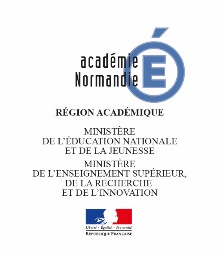 Charte d’usage des classes virtuellesÉlèveJe m’engage à :ne pas diffuser le lien d’accès à la classe virtuelleme connecter 10 minutes avant l’heure de début de la classe virtuelleprévenir mon professeur si je rencontre une difficulté pour me connecter à la classe virtuelle par les outils de communication habituels ou indiqués par mon professeur (ENT, Pronote ou par mail)justifier un retard ou une absence auprès de mon professeursaisir mes prénom nom pour accéder à la classe virtuelle (pas de pseudo ou initiales)ne pas accéder à une classe virtuelle si je n’y ai pas été invité.ne pas interagir sur le forum inutilementne diffuser exclusivement que des contenus demandés par mon professeurne pas faire d’enregistrements image ou son de la classe virtuellerespecter les consignes de prise de parole